PHILIPPINES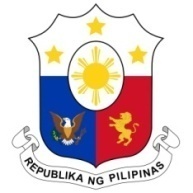 Human Rights Council37th Session of the Working Group on the Universal Periodic Review25 January 2021, Palais des Nations, Geneva, Switzerland MYANMARSpeaking Time:   1 minute Thank you, Chair. The Philippines warmly welcomes the delegation of the Republic of the Union of Myanmar to the third cycle UPR and thanks it for the presentation of the national report. We welcome Myanmar’s ratification of the ICESCR (International Covenant on Economic, Social and Cultural Rights), and the Optional Protocol to the CRC on Children in Armed Conflict. We also acknowledge Myanmar´s Child Rights Law and laud its continued constructive engagement with UN human rights mechanisms. In a constructive spirit, the Philippines presents the following recommendations for consideration by Myanmar:Take further concrete steps towards the ratification of the ICCPR (International Covenant on Civil and Political Rights); Update its legislation and programs for anti-human trafficking;Expand capacity-building to enhance implementation of national anti-discrimination measures at the local level; andSustain peacemaking and peacebuilding efforts to help end armed conflict and violence. We wish Myanmar a successful review. Thank you, Chair. END.